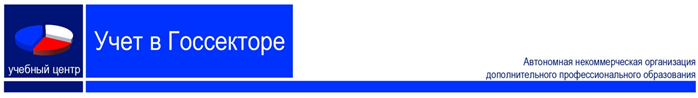 АКТУАЛЬНАЯ УЧЕТНАЯ ПОЛИТИКА учреждения на 2021 годс учетом требований стандартов ("Непроизведенные активы", «Финансовые инструменты", "Нематериальные активы", "Затраты по заимствованиям", "Совместная деятельность", "Выплаты персоналу" и др.).Более 30 приложений объёмом более 300 страниц.Бесплатное обновление в течении года в случае внесения изменений в Приказы МФ РФ по учету и отчетностиОтраслевая специфика.Содержание электронных документов представлено в Таблице. Директор          АНО ДПО «УЦ «Учет в Госсекторе»                                                                      Подкин И.В.   № п/пСодержание2Проект Приказа учреждения «Об учетной политике для целей бухгалтерского учета на 2021 год» 3Приложение № 1 «Рабочий план счетов бухгалтерского учета» 4Приложение № 2 «Дополнительно введенные забалансовые счета» 5Приложение № 3 «Перечень учетных (бухгалтерских) регистров» 6Приложение № 4 «Порядок хранения документации и организации архива» 7Приложение № 5 «График документооборота» 8Приложение № 6 «Первичные (сводные) учетные документы, применяемые для оформления хозяйственных операций, по которым законодательством РФ не установлены обязательные формы документов» 9Приложение № 7 «Первичные (сводные) учетные документы с добавлением дополнительных реквизитов» 10Приложение № 8 «Порядок организации и осуществления внутреннего финансового контроля».11Приложение № 9 «Дополнительные корреспонденции счетов бухгалтерского учета» 12Приложение № 10 «Методика расчета резерва предстоящих расходов»13Приложение № 11 «Перечень должностных лиц, имеющих право подписи доверенностей на получение товарно-материальных ценностей».14Приложение № 12 «Таблица расчет распределения накладных расходов».15Приложение № 13 «Таблица расчет распределения общехозяйственных расходов».16Приложение № 14 «Положение о служебных командировках» 17Приложение № 15 «Порядок выдачи наличных денежных средств под отчет и представления отчетности подотчетными лицами» 18Приложение № 16 «ПОЛОЖЕНИЕ о порядке проведения претензионной работы» 19Приложение № 17 «Порядок списания задолженности, не востребованной кредиторами» 20Приложение № 18 «Перечень документов, подтверждающих принятие обязательств по основным хозяйственным операциям учреждения» 21Приложение № 19 «Перечень материальных ценностей, учитываемыхна забалансовом счете 09 "Запасные части к транспортным средствам, выданные взамен изношенных".22Приложение № 20 «Перечень первичных учетных документов, которые составляются в виде электронного документа, подписанного электронной подписью».23Приложение № 21 «Перечень регистров бухгалтерского учета, которые составляются в виде электронного документа, подписанного электронной подписью».24Приложение № 22 «Мероприятия по обеспечению сохранности наличных денег при ведении кассовых операций, хранении, транспортировке».25Приложение № 23 «Порядок расчета лимита остатка денежных средств в кассе».26Приложение № 24 «Порядок хранения учетных данных в цифровой (электронной) форме» 27Приложение № 25 «Регистры бухгалтерского учета, формы которых не унифицированы».28Приложение № 26 «Перечень должностных лиц, работа которых имеет разъездной характер, обеспечиваемых ежемесячно проездными документами».29Приложение № 27 «Перечень лиц, имеющих право получать бланки строгой отчетности»30Приложение № 28 «Положение о приемке, хранении, выдаче (списании) бланков строгой отчетности».31Приложение № 29 «Перечень лиц и суммы утвержденных лимитов по мобильной связи».32Приложение № 32 «Порядок перевода первичных учетных документов, составленные на иных языках, на русский язык» 33Приложение № 33 «ПОРЯДОК признания дебиторской задолженности безнадежной ко взысканию (нереальной ко взысканию) для целей списания дебиторской задолженности в бухгалтерском учете»34Приложение № 34 «ПОРЯДОК проведения инвентаризации активов и обязательств» 35Приложение № 35 «Порядок передачи документов бухгалтерского учета при смене руководителя учреждения и (или) главного бухгалтера» 36Приложение № 36 «Инвентарь производственный и хозяйственный»37Приложение № 37 «Порядок применения подстатей КОСГУ к статьям КОСГУ 340 «Увеличение стоимости материальных запасов», 440 "Уменьшение стоимости материальных запасов» для целей бухгалтерского учета»38Пример Положения о бухгалтерии учреждения39Пример Положения о комиссии по поступлению и выбытию активов